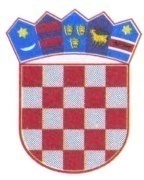 REPUBLIKA HRVATSKA							                 NACRTISTARSKA ŽUPANIJAOPĆINA SVETA NEDELJAOpćinsko vijećeKLASA: ________________URBROJ: ______________Nedešćina, _____________Na temelju članka 35. Zakona o lokalnoj i područnoj (regionalnoj) samoupravi („Narodne novine“, broj 33/01, 60/01, 129/05, 109/07, 125/08, 36/09, 36/09, 150/11, 144/12, 19/13 - pročišćeni tekst, 137/15, 123/17, 98/19. i 144/20) te članka 33. Statuta Općine Sveta Nedelja („Službene  novine  Općine  Sveta  Nedelja“,  broj 11/18.  i  3/21) Općinsko vijeće Općine Sveta Nedelja na sjednici održanoj dana ______________________2022. godine donijelo jeO D L U K Uo izmjenama i dopunama Pravilnika o dodjeli stipendijaučenicima i studentima Općine Sveta NedeljaČlanak 1.U Pravilniku o dodjeli stipendija učenicima i studentima Općine Sveta Nedelja („Službene novine Općine Sveta Nedelja“ broj 17/18)  u članku 3. iza stavka 1. dodaju se novi stavci 2,  3. i 4. koji glase:„(2) Pravo na stipendiju nemaju:studenti koji ostvaruju dohotke s osnove radnog odnosa,izvanredni studenti,apsolventi,primatelji drugih stipendija iz državnog proračuna ili iz proračuna jedinica lokalne i područne (regionalne) samouprave kao i trgovačkih društava u kojima RH i JLP (R) S imaju većinsko vlasništvo.(3) Studenti koji su bili korisnici općinske stipendije, a koji su izgubili pravo na stipendiju zbog ponavljanja (gubitka) godine, ne mogu se više natjecati za dodjelu općinske stipendije.(4) Studenti koji su bili korisnici općinske stipendije na prvoj godini studija, a promijenili su obrazovnu ustanovu i ponovno upisuju prvu godinu, ne mogu se više natjecati za dodjelu općinske stipendije za sve one godine studija za koje su prethodno primali općinsku stipendiju.“.Članak 2.Ova Odluka stupa na snagu osmoga dana od dana objave u „Službenim novinama Općine Sveta Nedelja“.                                                                                                           Predsjednik                                                                                                        Općinskog vijeća                                                                                                        Nenad Radičanin 